贵州省2021年下半年部分事业单位考试网上报名操作指南考生端考生的整个报考流程为：1（不需要费用减免）报名前准备——注册——登录——实名认证——选择报考职位——填写报名信息（包含上传照片）——提交报名申请——资格审核——缴费——报名结束。2（申请费用减免）报名前准备——注册——登录——实名认证——选择报考职位——填写报名信息（包含上传照片）——提交报名申请——资格审核——提交减免缴费申请——减免审核——报名结束。报名前准备考生需准备一张本人近期电子版免冠标准证件照片（照片要求：人像必须清晰且不变形，JPG格式，红、蓝或白色背景，文件大小应小于50k）。注册报考人员须在报名期间进入“贵州人事考试信息网”(pta.guizhou.gov.cn或219.151.4.99或219.151.4.100)，通过“贵州省2021年下半年部分事业单位公开招聘工作人员专题网页”链接登录报名系统，按照报名操作步骤进行报名。进入贵州人事考试网上报名系统，然后请在正在报名选项卡处点击选择“新用户注册”。进入注册界面填写相应注册信息后，点击【注册】按钮进行注册。注册成功自动跳转至登陆界面，并在页面上方弹出提示“注册成功，请前往登陆”
★请考生使用可正常接收验证码的真实有效手机号进行注册。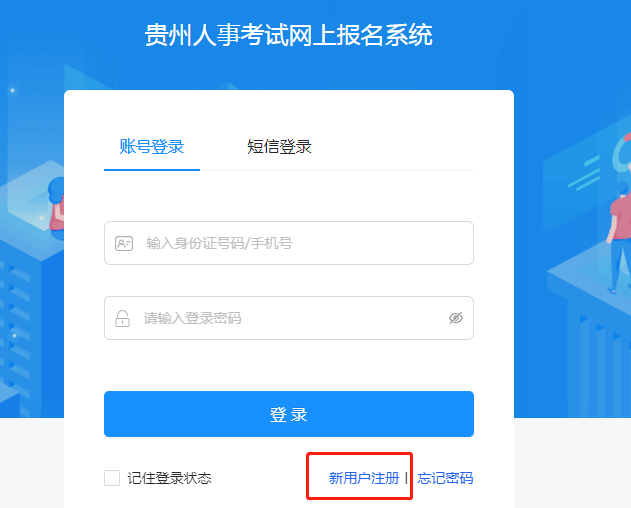 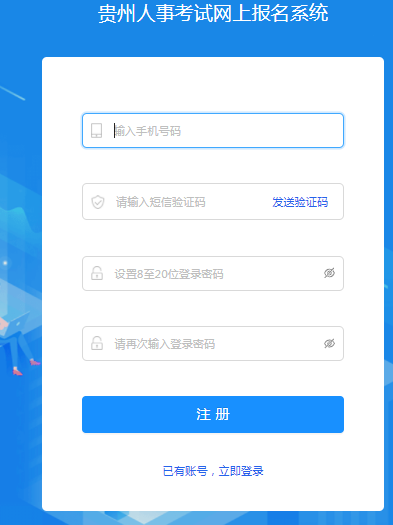 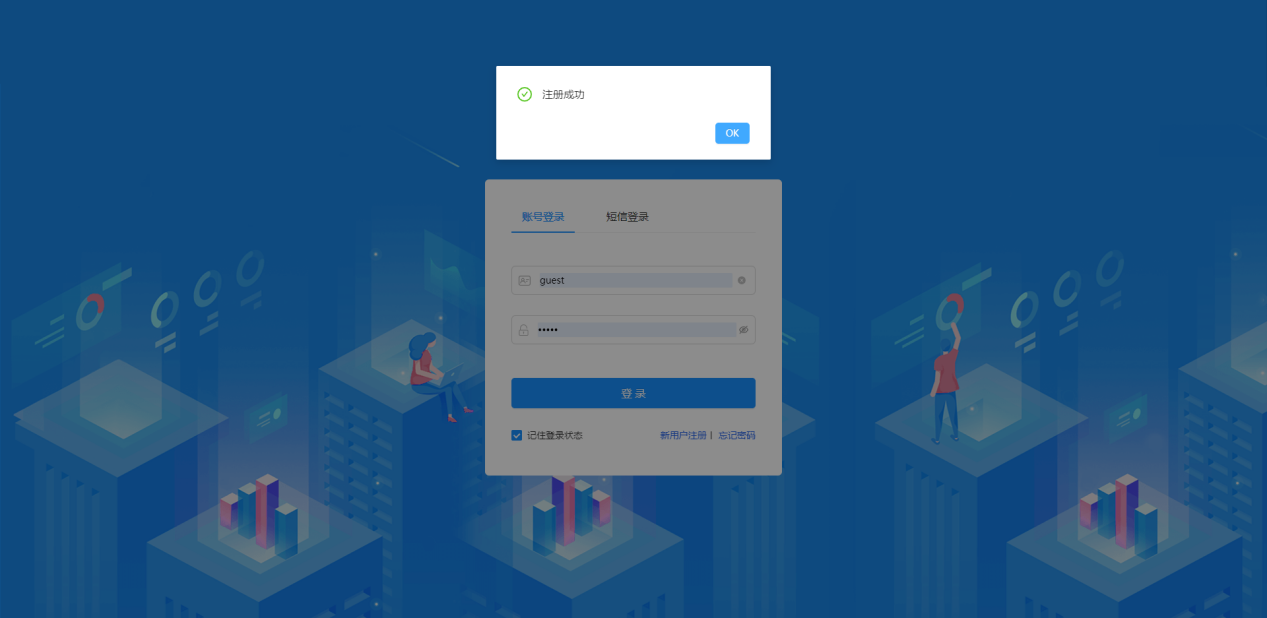 登陆报名系统登录按照简章公布的报名地址进入登录界面，正确输入注册的手机号、密码、后点击【登录】按钮处进行登录。如忘记密码可点击页面【忘记密码】按钮，通过手机验证码验证信息后可重置密码。实名认证准备好身份证正面照及反面照各一张（手机拍照即可），如身份证遗失可截取电子身份证证件照进行识别。上传身份证正反面照，核对系统识别信息是否准确无误，确认后先点击【提交实名认证信息】按钮，在弹出提示框点击【已确认】按钮完成认证。
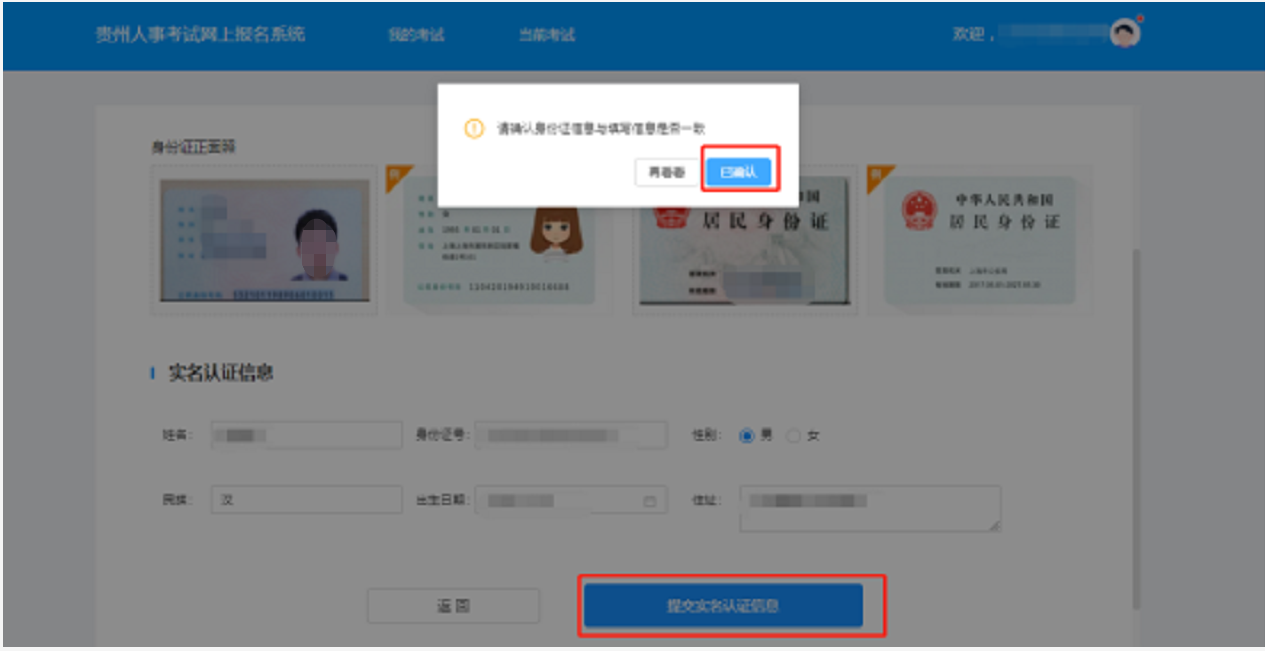 选择报考职位（1）选择考试，点击界面上方当前考试，选择考试报名

                                   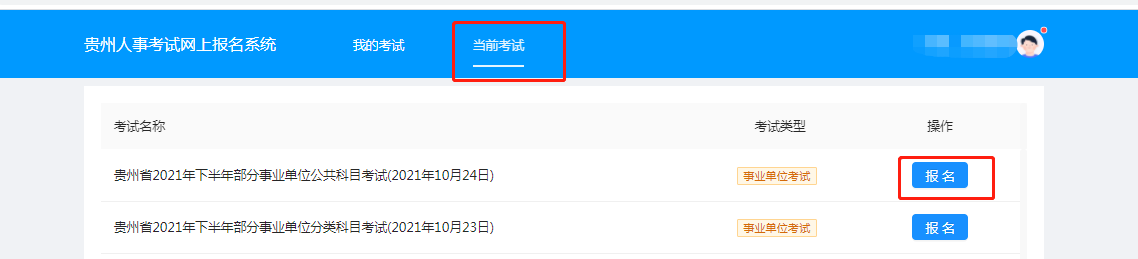 （2）选择职位：选择你想报考单位所属市州、区县，选择报考单位，点击“搜索职位”按钮查找职位。
（3）选择你所报考的职位点击“报名”按钮，查看报考岗位信息。                                   
（4）查看职位要求和了解报考流程后，点击“下一步”按钮进入诚信承诺书阅读页面。

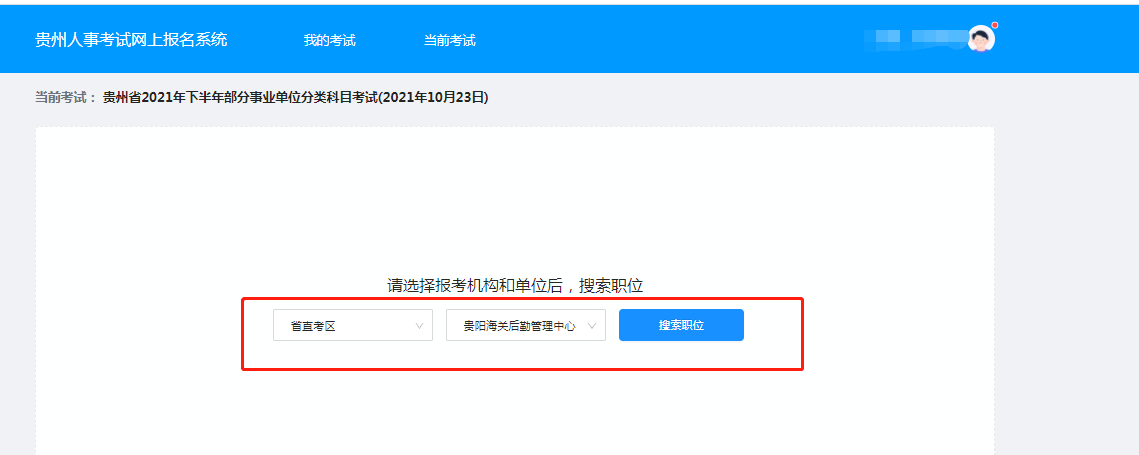 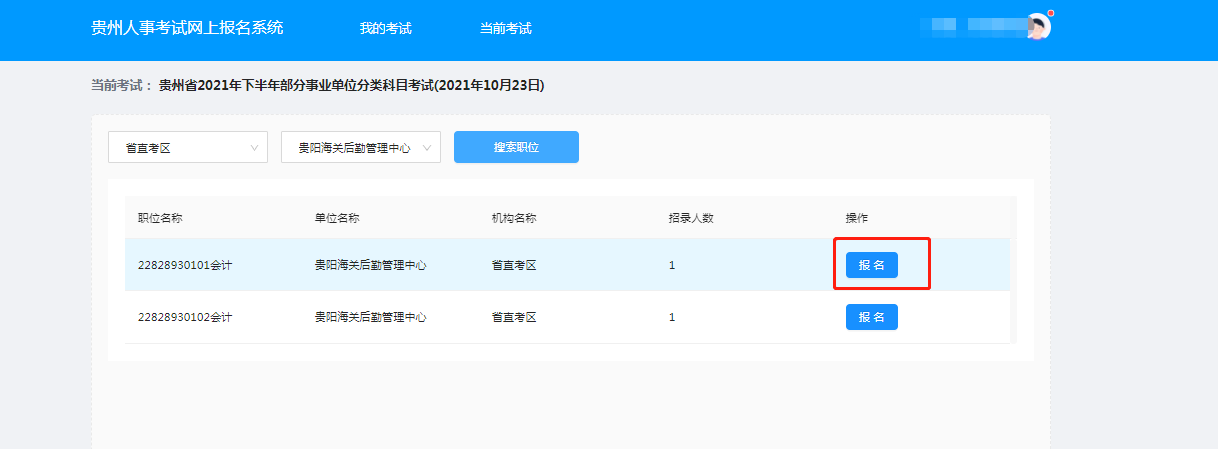 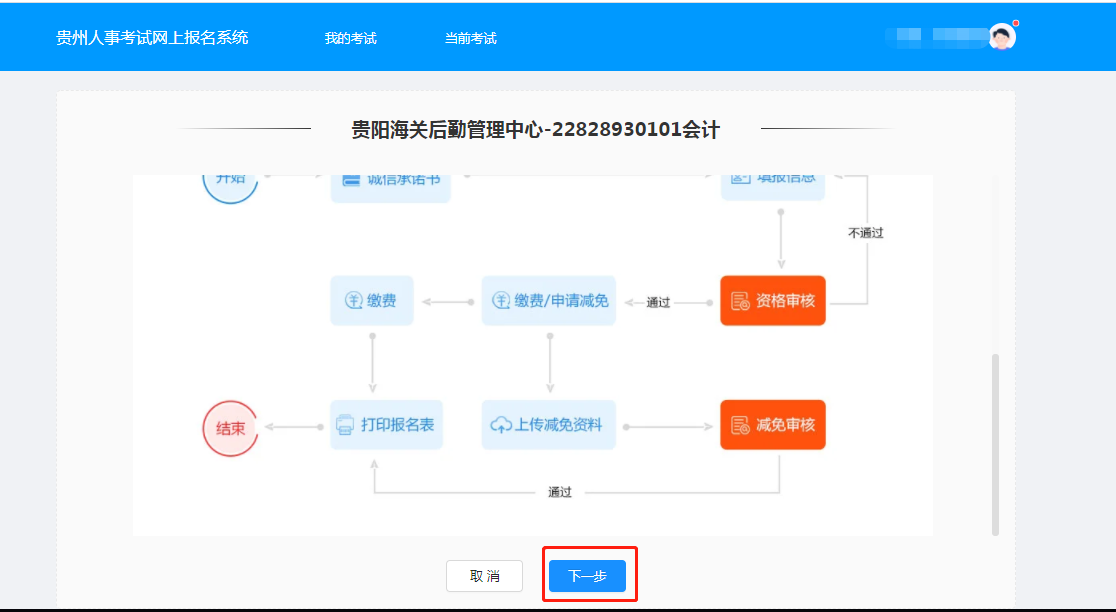 （5）阅读承诺书后点击“我已仔细阅读并同意”按钮继续报考。
                                    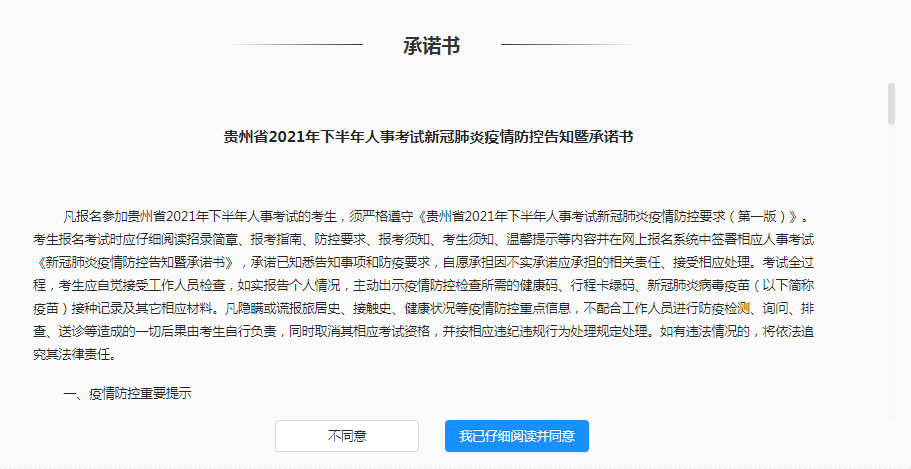 填写报名信息根据界面显示从上至下依次填写报考所需信息并上传照片（照片要求：本人近期电子版免冠标准证件照片（照片要求：人像必须清晰且不变形，JPG格式，红、蓝或白色背景，文件大小应小于50k）。填写完毕后点击下一步。报名确认提交确认：所有报名信息填写完毕且所有材料上传完毕后请点击【下一步】，进入提交报名申请界面。点击【提交报名申请】按钮在弹出提示框内选择【继续提交】。报名确认后进入审核阶段。如需改报职位，请在提交报名申请前点击下方【改报职位】按钮，选择机构-单位-职位点击确认即可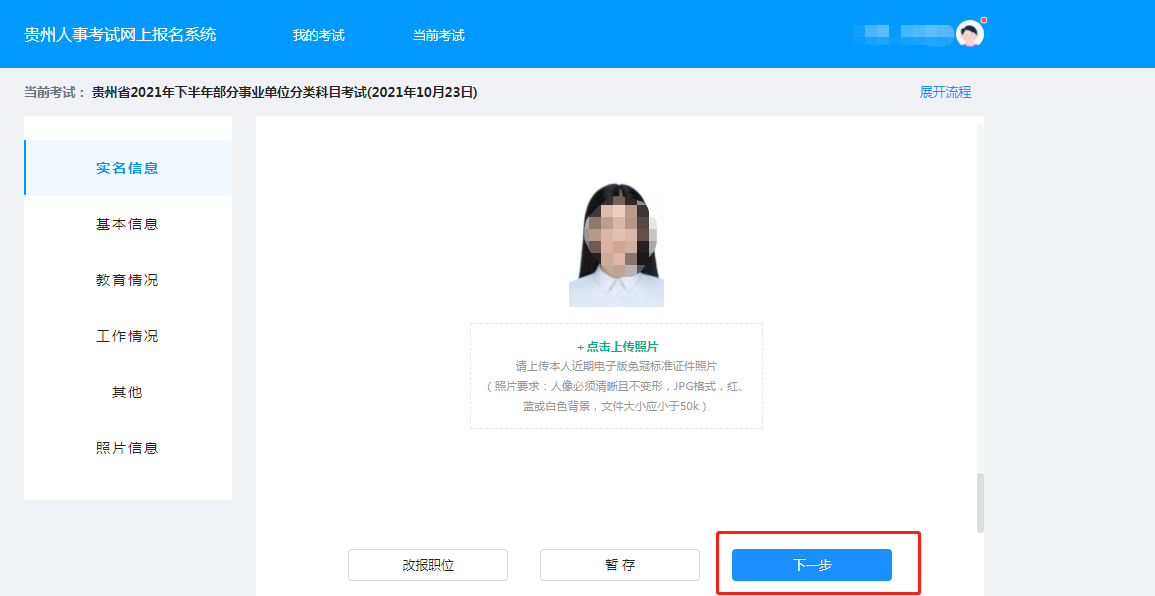 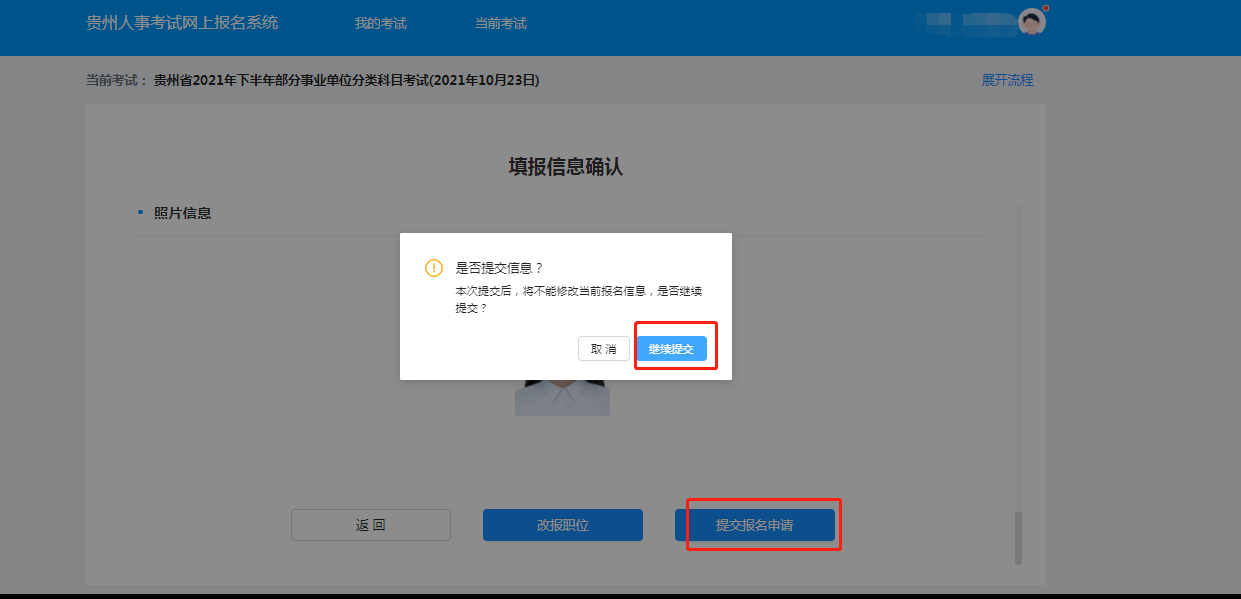 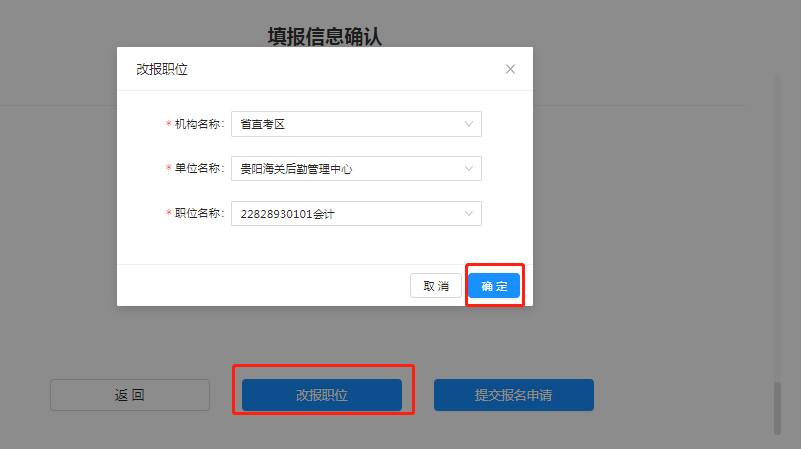 ★提交确认后将不能再修改任何信息，请考生核对无误后再确认提交。★提交确认之后才可进入审核环节，未进行确认将无法进入审核阶段，请考生在报名时间内完成提交报名申请。资格审核等待审核：考生“提交报名申请”后进入等待审核阶段，招考单位将在规定时间内进行网上审核，请考生在资格初审时间范围内及时登录报名系统查看审核结果。
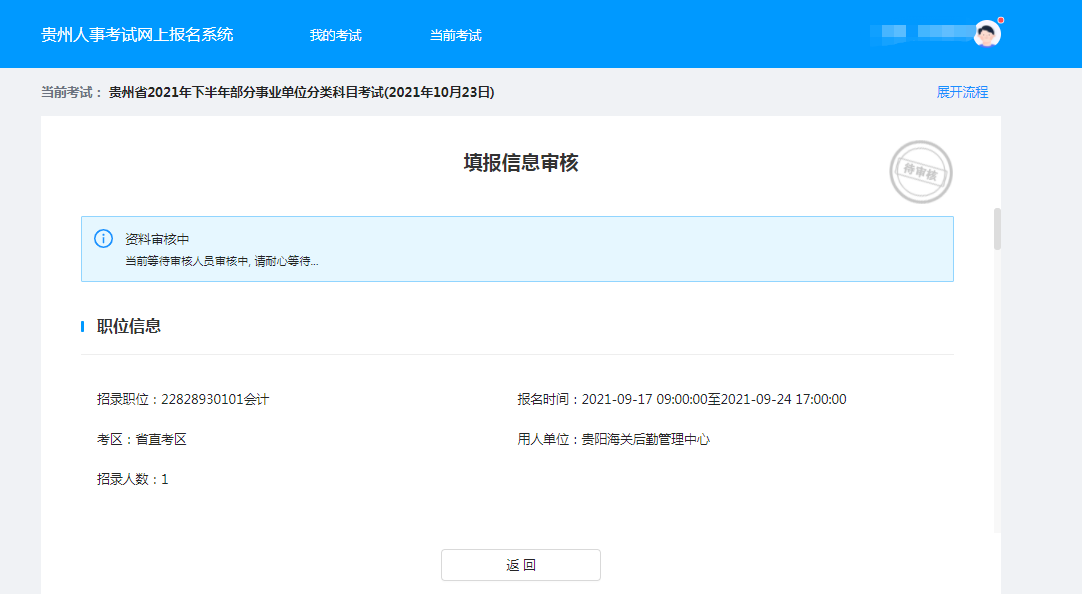 资格审核通过：一、审核结果为审核通过的考生，直接缴费完成报名，二、申请费用减免，上传费用减免审核材料进行费用减免审核，减免审核通过完成报名，减免审核不通过，正常缴费完成报名。报考省直考区、遵义考区的农村建档立卡人口、城乡低保对象和家庭经济困难的应届毕业生可免收考试费。报考其它考区的考生请致电咨询各地。省直考区0851—12333（转0<省本级>再转0<人工服务>）、遵义考区0851—23163875、安顺考区0851—33281804、黔南考区0854—8234166、黔西南考区（兴义市）0859-3915263
缴费/减免审核缴费审核通过后，点击报名界面下方【直接缴费】按钮进入缴费界面。在缴费界面点击【支付】按钮进入支付界面。根据支付页面信息完成支付。支付成功即完成报考。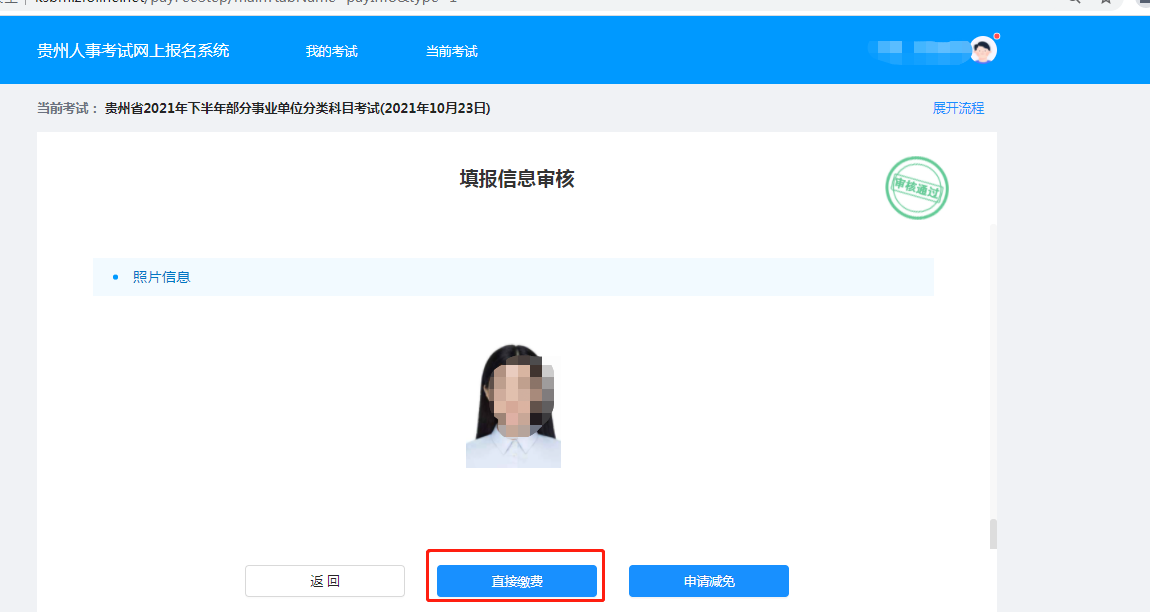 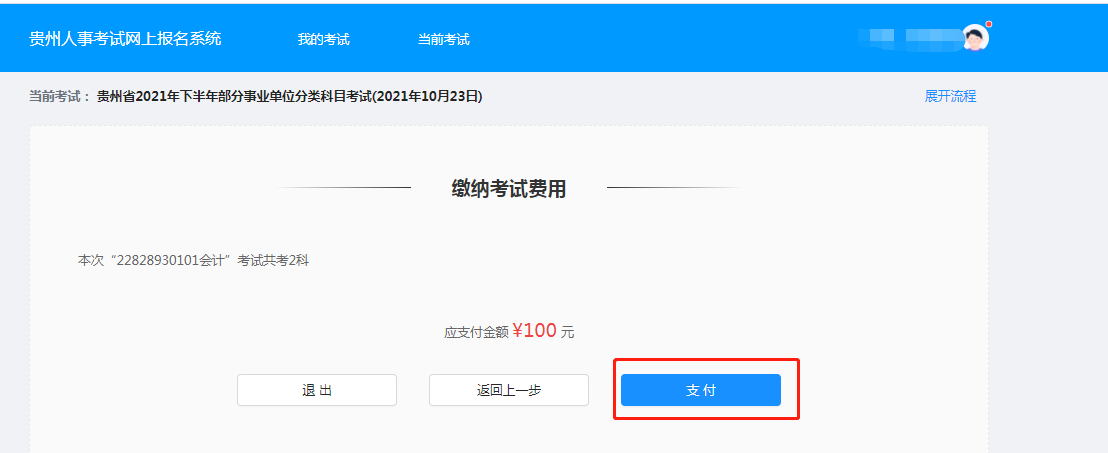 申请减免符合条件
	资格审核通过后点击【申请减免】按钮--按照系统提示上传审核材料--提交审核---审核通过，此时点击我的考试，下方你所报名考试显示“报名成功,请打印报名表”即为报名完成
二、材料不全或不符合条件
	资格审核通过后点击【申请减免】按钮--按照系统提示上传审核材料--提交审核---审核不通过（退回缴费界面）。收到审核信息为“材料不全”，则可重新点击【申请减免】按钮，重新上传审核材料，等待审核。如审核信息为“不符合减免条件”则返回缴费界面点击缴费正常缴费。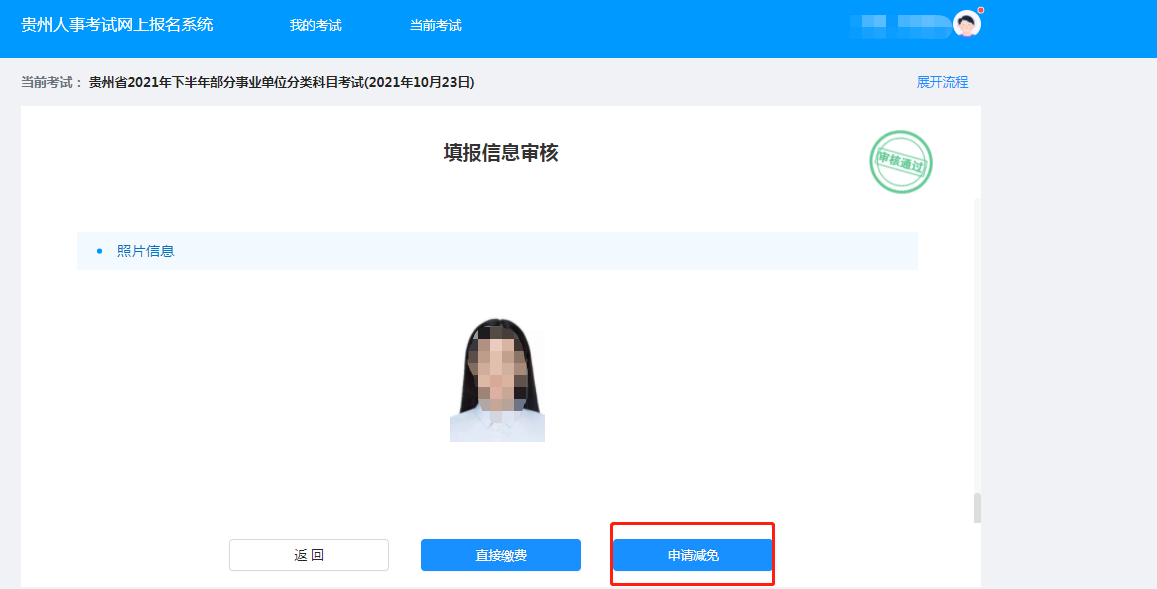 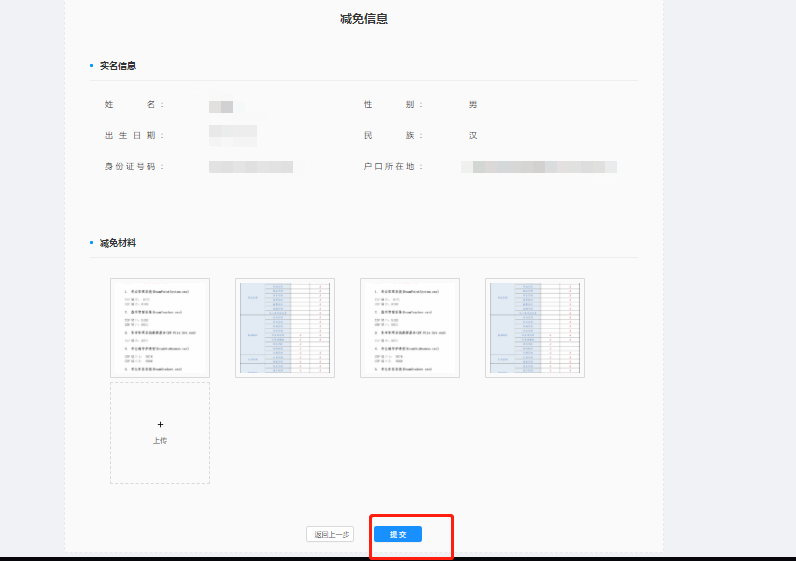 报名成功，打印报名表
1.点击我的考试，界面下方显示你所报名考试名称、单位、职位信息。信息上方显示“报名成功,请打印报名表”即为报名完成。此时可以点击【进入】按钮，进入打印报名表界面，点击【打印】即可打印报名表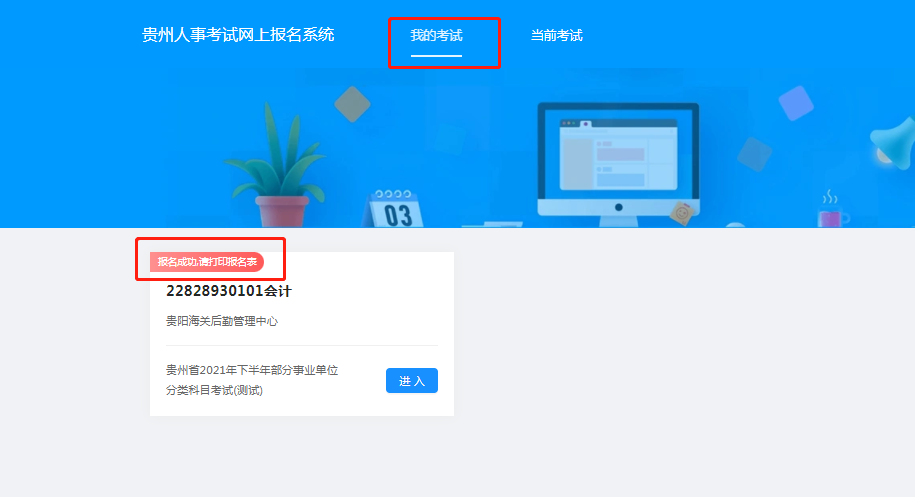 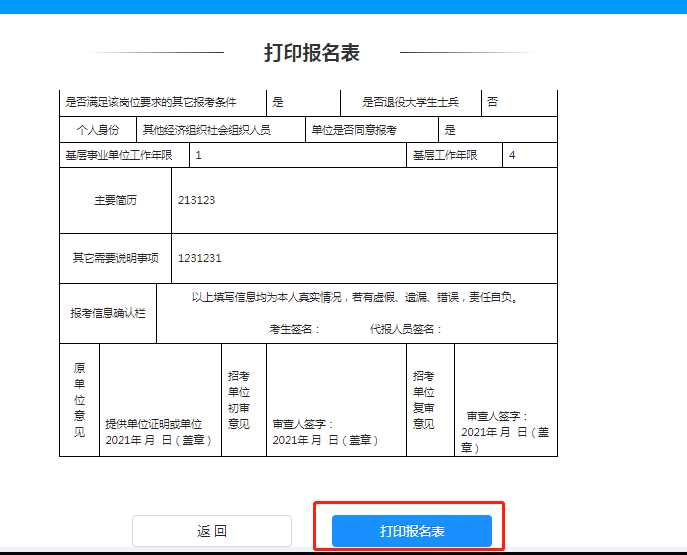 